Scheda di supporto intervento per NomeAziendaObiettiviBreve periodo - Descrizione obiettivi.Medio periodo - Descrizione obiettivi.Lungo periodo - Descrizione obiettivi.Tipologie di interventoIntervento 1.Intervento 2.Intervento 3.Intervento 4.TipoAttività - NomeAziendaPeriodo di interventoda …./…./………. a …./…./……….Modalità d’azioneAzione.Azione.Azione.Azione.Azione.Budget previstoRoma  …./…./……...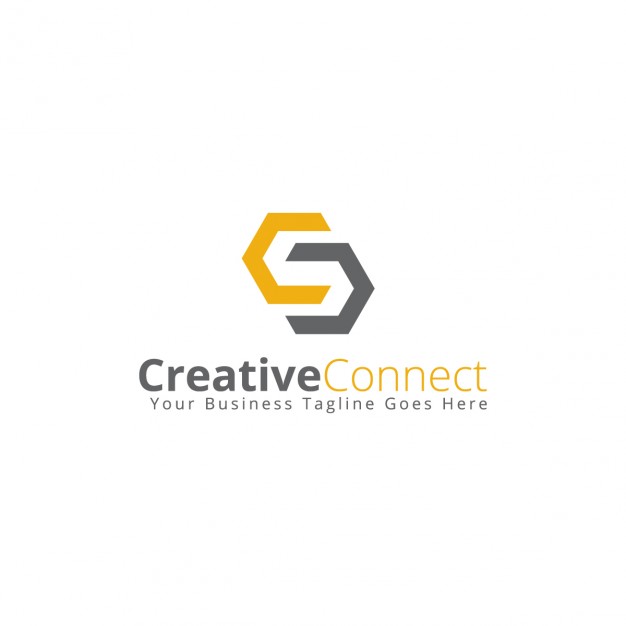 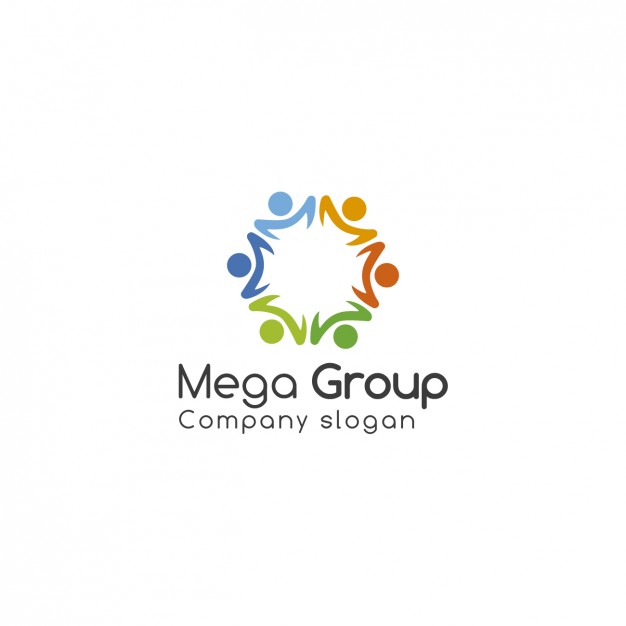 Costi da sostenere una tantum:Costi da sostenere una tantum:Costi da sostenere una tantum:Dettaglio Intervento.€Dettaglio Intervento.€Costi mensili:Costi mensili:Costi mensili:Dettaglio Intervento.€Dettaglio Intervento.€Firma______________________________Firma del Cliente______________________________